魚の生食後に出現した間欠的腹痛　
	56歳男性　書籍900頁参照■診断の進め方特に見逃してはいけない疾患（考えられる疾患をできるだけ挙げる）ここに記入頻度の高い疾患（考えられる疾患をできるだけ挙げる）ここに記入■この時点で何を考えるか？　医療面接と身体診察を総合して考える点
（可能性の高い疾患とその理由、除外診断とその理由などを挙げる）ここに記入診断仮説（仮の診断）（可能性が高いと考えられる疾患を挙げる）ここに記入■必要なスクリーニング検査（診断を絞り込むために必要な検査を挙げる）ここに記入■検査結果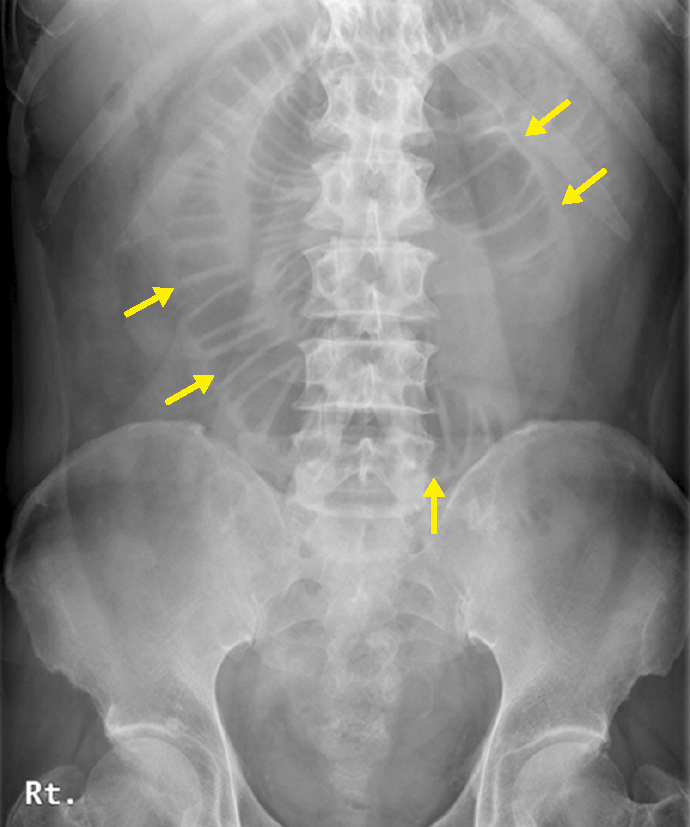 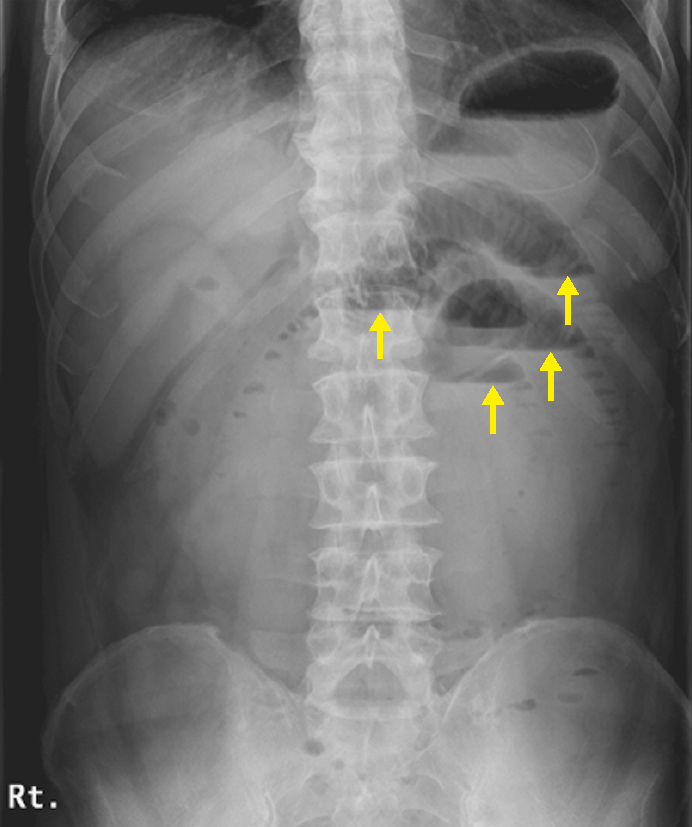 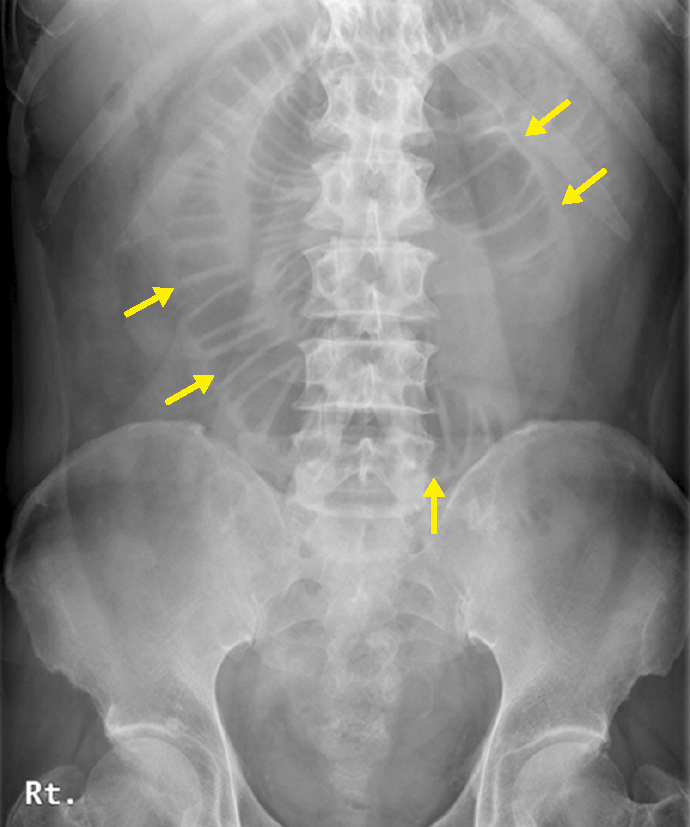 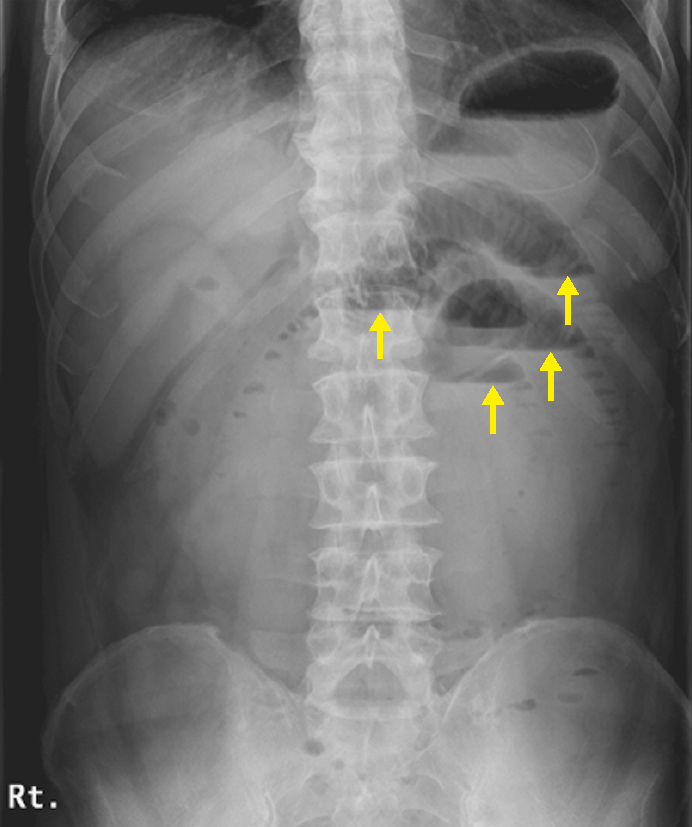 診断仮説（仮の診断）（可能性が高いと考えられる疾患を挙げる）ここに記入■診断確定のために（必要な追加検査などを挙げる）ここに記入診断（診断結果を記入）ここに記入■治療の基本方針（診断を受けて必要な治療を挙げる）ここに記入現病歴：普段から魚を生食することが多い．来院2日前にカツオ，前日にイワシ，ヒラメを食べた．来院当日16時頃に上腹部痛が出現し，軽快しないために救急外来受診．腹痛は間欠的であり，数分ごとに増悪寛解を繰り返した．腹痛の出現後は排便，排ガスがなく，腹部の膨満感もある．既往歴：脂質異常症．開腹歴なし．内服薬：なし．嗜好歴：飲酒は焼酎2合/日，喫煙は20本/日を36年間．身体所見：意識は清明．身長179 cm，体重86.3 kg，体温37.1℃，脈拍88 回/分（整），血圧174/94 mmHg，呼吸数16回/分．結膜に貧血黄疸なし．心肺に雑音聴取せず．腹部は膨隆し，上腹部主体に圧痛・反跳痛を認める．筋性防御なく，腸蠕動音は正常．両側肋骨脊柱角（CVA）叩打痛なし．腹部単純X線検査：臥位では腹部正中を主体に小腸ガスと小腸の拡張が認められ，立位ではniveauの形成が認められる（図1）．血球検査：WBC 14,000/μL，RBC 518万/μL，Hb 15.2 g/dL，Ht 48.3%，Plt 22万/μL．血液生化学検査：CRP 2.09 mg/dL，γ-GT 117 U/L，P-アミラーゼ 48 U/L．